 Beaded Belt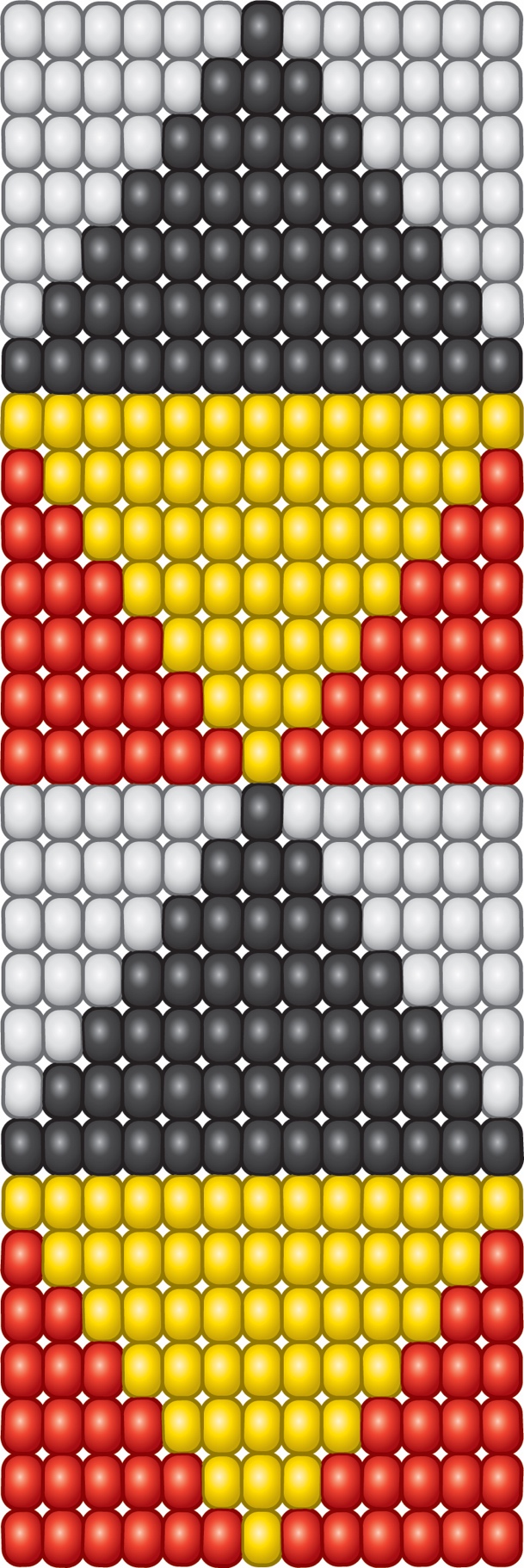 